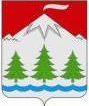 Камчатский крайУсть-Камчатский районПОСТАНОВЛЕНИЕадминистрации Козыревского сельского поселения 21 декабря 2022 № 138п. Козыревск 	В соответствии со статьей 160.1, пунктом 4 статьи 160.2 Бюджетного кодекса Российской ФедерацииПОСТАНОВЛЯЮ:	1. Утвердить перечень главных администраторов доходов бюджета Козыревского сельского поселения на 2023 год и плановый период 2024 и 2025 годов. (приложение № 1).	2. Утвердить перечень главных администраторов источников финансирования дефицита бюджета Козыревского сельского поселения на 2023 год и плановый период 2024 и 2025 годов. (приложение № 2).	3. Настоящее постановление применяется к правоотношениям, возникающим при составлении и исполнении бюджета Козыревского сельского поселения, начиная с бюджета на 2023 год и плановый период 2024 и 2025 годов.	4. Настоящее постановление вступает в силу со дня его официального опубликования.	5. Контроль за выполнением данного постановления оставляю за собой.6. Опубликовать настоящее постановление в газете «Усть-Камчатский Вестник» в срок не позднее десяти дней с момента подписания.Глава Козыревского сельского поселения                                                                     В.Ю.БережнойПриложение 1к постановлению администрацииКозыревского сельского поселенияот 21 декабря  2022 № 138 Приложение 2к постановлению администрацииКозыревского сельского поселенияот 21 декабря  2022 № 138Об утверждении перечней главных администраторов доходов и источников финансирования дефицита бюджета Козыревского сельского поселения на 2023 год и плановый период 2024 и 2025 годов.Переченьглавных администраторов доходов   бюджета Козыревского сельского поселения на 2023 год и плановый период 2024 и 2025 годов..Переченьглавных администраторов доходов   бюджета Козыревского сельского поселения на 2023 год и плановый период 2024 и 2025 годов..Переченьглавных администраторов доходов   бюджета Козыревского сельского поселения на 2023 год и плановый период 2024 и 2025 годов..Переченьглавных администраторов доходов   бюджета Козыревского сельского поселения на 2023 год и плановый период 2024 и 2025 годов..Код бюджетной классификации Код бюджетной классификации Наименование главного администратора доходов, кода доходов  бюджетаНаименование главного администратора доходов, кода доходов  бюджетаГлава доходов  бюджетаНаименование главного администратора доходов, кода доходов  бюджетаНаименование главного администратора доходов, кода доходов  бюджета1233182МЕЖРАЙОННАЯ  ИФНС РОССИИ № 3 ПО КАМЧАТСКОМУ КРАЮМЕЖРАЙОННАЯ  ИФНС РОССИИ № 3 ПО КАМЧАТСКОМУ КРАЮМЕЖРАЙОННАЯ  ИФНС РОССИИ № 3 ПО КАМЧАТСКОМУ КРАЮ1821 01 02000 01 0000 110*Налог на доходы физических лицНалог на доходы физических лиц1821 01 02010 01 0000 110Налог  на  доходы  физических  лиц  с   доходов,  источником которых является налоговый агент,  за исключением   доходов,   в   отношении   которых исчисление  и  уплата  налога  осуществляются  в соответствии  со  статьями  227,  227.1  и   228 Налогового кодекса Российской ФедерацииНалог  на  доходы  физических  лиц  с   доходов,  источником которых является налоговый агент,  за исключением   доходов,   в   отношении   которых исчисление  и  уплата  налога  осуществляются  в соответствии  со  статьями  227,  227.1  и   228 Налогового кодекса Российской Федерации1821 01 02020 01 0000 110   Налог  на  доходы  физических  лиц  с   доходов,  полученных   от    осуществления    деятельности физическими   лицами,   зарегистрированными    в качестве    индивидуальных     предпринимателей, нотариусов,  занимающихся   частной   практикой, адвокатов,  учредивших  адвокатские  кабинеты, и других лиц,  занимающихся  частной  практикой  в соответствии со статьей 227  Налогового  кодекса Российской ФедерацииНалог  на  доходы  физических  лиц  с   доходов,  полученных   от    осуществления    деятельности физическими   лицами,   зарегистрированными    в качестве    индивидуальных     предпринимателей, нотариусов,  занимающихся   частной   практикой, адвокатов,  учредивших  адвокатские  кабинеты, и других лиц,  занимающихся  частной  практикой  в соответствии со статьей 227  Налогового  кодекса Российской Федерации1821 01 02030 01 0000 110   Налог  на  доходы  физических  лиц  с   доходов, полученных физическими лицами в соответствии  со статьей  228   Налогового   кодекса   Российской ФедерацииНалог  на  доходы  физических  лиц  с   доходов, полученных физическими лицами в соответствии  со статьей  228   Налогового   кодекса   Российской Федерации1821 01 02040 01 0000 110   Налог  на   доходы   физических   лиц   в   виде  фиксированных  авансовых  платежей  с   доходов, полученных   физическими   лицами,   являющимися иностранными     гражданами,     осуществляющими трудовую деятельность по найму у физических  лиц на основании патента в соответствии  со  статьей 227.1 Налогового кодекса Российской ФедерацииНалог  на   доходы   физических   лиц   в   виде  фиксированных  авансовых  платежей  с   доходов, полученных   физическими   лицами,   являющимися иностранными     гражданами,     осуществляющими трудовую деятельность по найму у физических  лиц на основании патента в соответствии  со  статьей 227.1 Налогового кодекса Российской Федерации1821 05 00000 00 0000 000*Налог на совокупный доходНалог на совокупный доход1821 05 03010 01 0000 110   Единый сельскохозяйственный налогЕдиный сельскохозяйственный налог1821 05 03020 01 0000 110   Единый сельскохозяйственный налог (за  налоговые периоды, истекшие до 1 января 2011 года)Единый сельскохозяйственный налог (за  налоговые периоды, истекшие до 1 января 2011 года)1821 06 00000 00 0000 000*Налог на имуществоНалог на имущество1821 06 01030 10 0000 110Налог на имущество физических лиц, взимаемый по ставкам, применяемым к объектам налогообложения, расположенным в границах сельских поселенийНалог на имущество физических лиц, взимаемый по ставкам, применяемым к объектам налогообложения, расположенным в границах сельских поселений1821 06 06000 00 0000 110*Земельный налогЗемельный налог1821 06 06030 00 0000 110Земельный налог с организацийЗемельный налог с организаций1821 06 06033 10 1000 110Земельный налог с организаций, обладающих земельным участком, расположенным в границах сельских поселенийЗемельный налог с организаций, обладающих земельным участком, расположенным в границах сельских поселений1821 06 06040 00 0000 110Земельный налог с физических лицЗемельный налог с физических лиц1821 06 06043 10 0000 110Земельный налог с физических лиц, обладающих земельным участком, расположенным в границах сельских поселенийЗемельный налог с физических лиц, обладающих земельным участком, расположенным в границах сельских поселений1821 09 00000 00 0000 000*Задолженность и перерасчеты  по отмененным налогам, сборам и иным обязательным платежамЗадолженность и перерасчеты  по отмененным налогам, сборам и иным обязательным платежам1821 09 04053 10 0000 110   Земельный налог  (по  обязательствам,  возникшим  до  1  января  2006   года),   мобилизуемый   на территориях сельских поселенийЗемельный налог  (по  обязательствам,  возникшим  до  1  января  2006   года),   мобилизуемый   на территориях сельских поселенийУПРАВЛЕНИЕ ФЕДЕРАЛЬНОГО  КАЗНАЧЕЙСТВА ПО КАМЧАТСКОМУ КРАЮУПРАВЛЕНИЕ ФЕДЕРАЛЬНОГО  КАЗНАЧЕЙСТВА ПО КАМЧАТСКОМУ КРАЮУПРАВЛЕНИЕ ФЕДЕРАЛЬНОГО  КАЗНАЧЕЙСТВА ПО КАМЧАТСКОМУ КРАЮ1001 03 00000 00 0000 000Налоги на товары (работы,услуги), реализуемые на территории Росийской Федерации.Налоги на товары (работы,услуги), реализуемые на территории Росийской Федерации.1001 03 02231 01 0000 110Доходы от уплаты акцизов на дизельное топливо, подлежащие распределению между бюджетами субъектов Российской Федерации и местными бюджетами с учетом установленных дифференцированных нормативов отчислений в местные бюджетыДоходы от уплаты акцизов на дизельное топливо, подлежащие распределению между бюджетами субъектов Российской Федерации и местными бюджетами с учетом установленных дифференцированных нормативов отчислений в местные бюджеты1001 03 02241 01 0000 110Доходы от уплаты акцизов на моторные масла для дизельных и (или) карбюраторных (инжекторных) двигателей, подлежащие распределению между бюджетами субъектов Российской Федерации и местными бюджетами с учетом установленных дифференцированных нормативов отчислений в местные бюджетыДоходы от уплаты акцизов на моторные масла для дизельных и (или) карбюраторных (инжекторных) двигателей, подлежащие распределению между бюджетами субъектов Российской Федерации и местными бюджетами с учетом установленных дифференцированных нормативов отчислений в местные бюджеты1001 03 02251 01 0000 110Доходы от уплаты акцизов на автомобильный бензин, подлежащие распределению между бюджетами субъектов Российской Федерации и местными бюджетами с учетом установленных дифференцированных нормативов отчислений в местные бюджетыДоходы от уплаты акцизов на автомобильный бензин, подлежащие распределению между бюджетами субъектов Российской Федерации и местными бюджетами с учетом установленных дифференцированных нормативов отчислений в местные бюджеты1001 03 02261 01 0000 110Доходы от уплаты акцизов на прямогонный бензин, подлежащие распределению между бюджетами субъектов Российской Федерации и местными бюджетами с учетом установленных дифференцированных нормативов отчислений в местные бюджетыДоходы от уплаты акцизов на прямогонный бензин, подлежащие распределению между бюджетами субъектов Российской Федерации и местными бюджетами с учетом установленных дифференцированных нормативов отчислений в местные бюджетыАДМИНИСТРАЦИЯ КОЗЫРЕВСКОГО СЕЛЬСКОГО ПОСЕЛЕНИЯАДМИНИСТРАЦИЯ КОЗЫРЕВСКОГО СЕЛЬСКОГО ПОСЕЛЕНИЯАДМИНИСТРАЦИЯ КОЗЫРЕВСКОГО СЕЛЬСКОГО ПОСЕЛЕНИЯ5521 08 00000 00 0000 000Государственная пошлинаГосударственная пошлина5521 08 04020 01 1000 110Государственная пошлина за совершение нотариальных действий должностными лицами органов местного самоуправления, уполномоченными в соответствии с законодательными актами РФ на совершение нотариальных действийГосударственная пошлина за совершение нотариальных действий должностными лицами органов местного самоуправления, уполномоченными в соответствии с законодательными актами РФ на совершение нотариальных действий5521 08 04020 01 2000 110Государственная пошлина за совершение нотариальных действий должностными лицами органов местного самоуправления, уполномоченными в соответствии с законодательными актами РФ на совершение нотариальных действий (Пени и проценты)Государственная пошлина за совершение нотариальных действий должностными лицами органов местного самоуправления, уполномоченными в соответствии с законодательными актами РФ на совершение нотариальных действий (Пени и проценты)5521 08 04020 01 3000 110Государственная пошлина за совершение нотариальных действий должностными лицами органов местного самоуправления, уполномоченными в соответствии с законодательными актами РФ на совершение нотариальных действий ( Суммы денежных взысканий (штрафов)Государственная пошлина за совершение нотариальных действий должностными лицами органов местного самоуправления, уполномоченными в соответствии с законодательными актами РФ на совершение нотариальных действий ( Суммы денежных взысканий (штрафов)5521 08 04020 01 4000 110Государственная пошлина за совершение нотариальных действий должностными лицами органов местного самоуправления, уполномоченными в соответствии с законодательными актами РФ на совершение нотариальных действий.Государственная пошлина за совершение нотариальных действий должностными лицами органов местного самоуправления, уполномоченными в соответствии с законодательными актами РФ на совершение нотариальных действий.5521 08 04020 01 5000 110Государственная пошлина за совершение нотариальных действий должностными лицами органов местного самоуправления, уполномоченными в соответствии с законодательными актами РФ на совершение нотариальных действий.Государственная пошлина за совершение нотариальных действий должностными лицами органов местного самоуправления, уполномоченными в соответствии с законодательными актами РФ на совершение нотариальных действий.5521 11 00000 00 0000 000ДОХОДЫ ОТ ИСПОЛЬЗОВАНИЯ ИМУЩЕСТВА, НАХОДЯЩЕГОСЯ В ГОСУДАРСТВЕННОЙ И МУНИЦИПАЛЬНОЙ СОБСТВЕННОСТИДОХОДЫ ОТ ИСПОЛЬЗОВАНИЯ ИМУЩЕСТВА, НАХОДЯЩЕГОСЯ В ГОСУДАРСТВЕННОЙ И МУНИЦИПАЛЬНОЙ СОБСТВЕННОСТИ5521 11 05025 10 0000 120   Доходы, получаемые  в  виде  арендной  платы,  а  также средства от продажи  права  на  заключение договоров  аренды  за   земли,   находящиеся   в собственности    поселений    (за    исключением земельных  участков  муниципальных  бюджетных  и автономных учреждений)Доходы, получаемые  в  виде  арендной  платы,  а  также средства от продажи  права  на  заключение договоров  аренды  за   земли,   находящиеся   в собственности    поселений    (за    исключением земельных  участков  муниципальных  бюджетных  и автономных учреждений)5521 11 05035 10 0000 120Доходы от сдачи в аренду имущества, находящегося в оперативном управлении органов управления сельских поселений и созданных ими учреждений (за исключением имущества муниципальных бюджетных и автономных учреждений)Доходы от сдачи в аренду имущества, находящегося в оперативном управлении органов управления сельских поселений и созданных ими учреждений (за исключением имущества муниципальных бюджетных и автономных учреждений)5521 11 07015 10 0000 120   Доходы   от    перечисления    части    прибыли,  остающейся   после   уплаты   налогов   и   иных обязательных  платежей  муниципальных  унитарных предприятий, созданных сельскими поселениямиДоходы   от    перечисления    части    прибыли,  остающейся   после   уплаты   налогов   и   иных обязательных  платежей  муниципальных  унитарных предприятий, созданных сельскими поселениями5521 11 08050 10 0000 120   Средства, получаемые от передачи имущества, находящегося в собственности сельских поселений (за исключением имущества муниципальных бюджетных и автономных учреждений, а также имущества муниципальных унитарных предприятий, в том числе казенных), в залог, в доверительное управлениеСредства, получаемые от передачи имущества, находящегося в собственности сельских поселений (за исключением имущества муниципальных бюджетных и автономных учреждений, а также имущества муниципальных унитарных предприятий, в том числе казенных), в залог, в доверительное управление5521 11 09045 10 0000 120   Прочие поступления от использования имущества, находящегося в собственности сельских поселений (за исключением имущества муниципальных бюджетных и автономных учреждений, а также имущества муниципальных унитарных предприятий, в том числе казенных)Прочие поступления от использования имущества, находящегося в собственности сельских поселений (за исключением имущества муниципальных бюджетных и автономных учреждений, а также имущества муниципальных унитарных предприятий, в том числе казенных)5521 13 00000 00 0000 000ДОХОДЫ ОТ ОКАЗАНИЯ ПЛАТНЫХ УСЛУГ И КОМПЕНСАЦИИ ЗАТРАТ ГОСУДАРСТВАДОХОДЫ ОТ ОКАЗАНИЯ ПЛАТНЫХ УСЛУГ И КОМПЕНСАЦИИ ЗАТРАТ ГОСУДАРСТВА5521 13 01000 00 0000 130Доходы от оказания платных услуг (работ)Доходы от оказания платных услуг (работ)5521 13 01995 10 0000 130Прочие доходы от оказания платных услуг (работ) получателями средств бюджетов сельских поселенийПрочие доходы от оказания платных услуг (работ) получателями средств бюджетов сельских поселений5521 13 02000 00 0000 130Доходы от компенсации затрат государстваДоходы от компенсации затрат государства5521 13 02995 10 0000 130Прочие доходы от компенсации затрат бюджетов сельских поселенийПрочие доходы от компенсации затрат бюджетов сельских поселений1 14 00000 00 0000 000ДОХОДЫ ОТ ПРОДАЖИ МАТЕРИАЛЬНЫХ И НЕМАТЕРИАЛЬНЫХ АКТИВОВДОХОДЫ ОТ ПРОДАЖИ МАТЕРИАЛЬНЫХ И НЕМАТЕРИАЛЬНЫХ АКТИВОВ5521 14 01050 10 0000 410   Доходы  от  продажи   квартир,   находящихся   в  собственности сельских поселенийДоходы  от  продажи   квартир,   находящихся   в  собственности сельских поселений5521 14 02052 10 0000 410   Доходы от реализации имущества, находящегося в оперативном управлении учреждений, находящихся в ведении органов управления сельских поселений (за исключением имущества муниципальных бюджетных и автономных учреждений), в части реализации основных средств по указанному имуществуДоходы от реализации имущества, находящегося в оперативном управлении учреждений, находящихся в ведении органов управления сельских поселений (за исключением имущества муниципальных бюджетных и автономных учреждений), в части реализации основных средств по указанному имуществу5521 14 02052 10 0000 440   Доходы от реализации имущества, находящегося в оперативном управлении учреждений, находящихся в ведении органов управления сельских поселений (за исключением имущества муниципальных бюджетных и автономных учреждений), в части реализации материальных запасов по указанному имуществуДоходы от реализации имущества, находящегося в оперативном управлении учреждений, находящихся в ведении органов управления сельских поселений (за исключением имущества муниципальных бюджетных и автономных учреждений), в части реализации материальных запасов по указанному имуществу5521 14 02053 10 0000 410   Доходы от реализации иного имущества, находящегося в собственности сельских поселений (за исключением имущества муниципальных бюджетных и автономных учреждений, а также имущества муниципальных унитарных предприятий, в том числе казенных), в части реализации основных средств по указанному имуществуДоходы от реализации иного имущества, находящегося в собственности сельских поселений (за исключением имущества муниципальных бюджетных и автономных учреждений, а также имущества муниципальных унитарных предприятий, в том числе казенных), в части реализации основных средств по указанному имуществу5521 14 02053 10 0000 440   Доходы от реализации иного имущества, находящегося в собственности сельских поселений (за исключением имущества муниципальных бюджетных и автономных учреждений, а также имущества муниципальных унитарных предприятий, в том числе казенных), в части реализации материальных запасов по указанному имуществуДоходы от реализации иного имущества, находящегося в собственности сельских поселений (за исключением имущества муниципальных бюджетных и автономных учреждений, а также имущества муниципальных унитарных предприятий, в том числе казенных), в части реализации материальных запасов по указанному имуществу5521 14 04050 10 0000 420   Доходы  от   продажи   нематериальных   активов, находящихся в собственности сельских поселенийДоходы  от   продажи   нематериальных   активов, находящихся в собственности сельских поселений5521 14 06025 10 0000 430Доходы от продажи земельных участков, находящихся в собственности сельских поселений (за исключением земельных участков муниципальных бюджетных и автономных учреждений)Доходы от продажи земельных участков, находящихся в собственности сельских поселений (за исключением земельных участков муниципальных бюджетных и автономных учреждений)5521 16 00000 00 0000 0001 16 00000 00 0000 000ШТРАФЫ, САНКЦИИ, ВОЗМЕЩЕНИЕ УЩЕРБАШТРАФЫ, САНКЦИИ, ВОЗМЕЩЕНИЕ УЩЕРБА5521 16 07010 10 0000 140Штрафы, неустойки, пени, уплаченные в случае просрочки исполнения поставщиком (подрядчиком, исполнителем) обязательств, предусмотренных муниципальным контрактом, заключенным муниципальным органом, казенным учреждением сельского поселенияШтрафы, неустойки, пени, уплаченные в случае просрочки исполнения поставщиком (подрядчиком, исполнителем) обязательств, предусмотренных муниципальным контрактом, заключенным муниципальным органом, казенным учреждением сельского поселения5521 16 07090 10 0000 140Иные штрафы, неустойки, пени, уплаченные в соответствии с законом или договором в случае неисполнения или ненадлежащего исполнения обязательств перед муниципальным органом, (муниципальным казенным учреждением) сельского поселенияИные штрафы, неустойки, пени, уплаченные в соответствии с законом или договором в случае неисполнения или ненадлежащего исполнения обязательств перед муниципальным органом, (муниципальным казенным учреждением) сельского поселения1 17 00000 00 0000 000ПРОЧИЕ НЕНАЛОГОВЫЕ ДОХОДЫПРОЧИЕ НЕНАЛОГОВЫЕ ДОХОДЫ5521 17 01050 10 0000 180   Невыясненные поступления, зачисляемые в  бюджеты сельских поселенийНевыясненные поступления, зачисляемые в  бюджеты сельских поселений5521 17 05050 10 0000 180   Прочие неналоговые доходы бюджетов сельских поселенийПрочие неналоговые доходы бюджетов сельских поселений2 02 00000 00 0000 000Безвозмездные поступления от других бюджетов бюджетной системы Российской ФедерацииБезвозмездные поступления от других бюджетов бюджетной системы Российской Федерации5522 02 15001 10 0000 150Дотации бюджетам сельских поселений на выравнивание бюджетной обеспеченностиДотации бюджетам сельских поселений на выравнивание бюджетной обеспеченности5522 02 15002 10 0000 150Дотации бюджетам сельских поселений на поддержку мер по обеспечению сбалансированности бюджетовДотации бюджетам сельских поселений на поддержку мер по обеспечению сбалансированности бюджетов5522 02 15009 10 0000 150Дотации бюджетам сельских поселений на частичную компенсацию дополнительных расходов на повышение оплаты труда работников бюджетной сферы и иные целиДотации бюджетам сельских поселений на частичную компенсацию дополнительных расходов на повышение оплаты труда работников бюджетной сферы и иные цели5522 02 19999 10 0000 150Прочие дотации бюджетам сельских поселенийПрочие дотации бюджетам сельских поселений5522 02 20041 10 0000 150Субсидии бюджетам сельских поселений на строительство, модернизацию, ремонт и содержание автомобильных дорог общего пользования, в том числе дорог в поселениях (за исключением автомобильных дорог федерального значения)Субсидии бюджетам сельских поселений на строительство, модернизацию, ремонт и содержание автомобильных дорог общего пользования, в том числе дорог в поселениях (за исключением автомобильных дорог федерального значения)5522 02 20079 10 0000 150Субсидии бюджетам сельских поселений на переселение граждан из жилищного фонда, признанного непригодным для проживания, и (или) жилищного фонда с высоким уровнем износа (более 70 процентов)Субсидии бюджетам сельских поселений на переселение граждан из жилищного фонда, признанного непригодным для проживания, и (или) жилищного фонда с высоким уровнем износа (более 70 процентов)5522 02 20216 10 0000 150Субсидии бюджетам сельских поселений на осуществление дорожной деятельности в отношении автомобильных дорог общего пользования, а также капитального ремонта и ремонта дворовых территорий многоквартирных домов, проездов к дворовым территориям многоквартирных домов населенных пунктовСубсидии бюджетам сельских поселений на осуществление дорожной деятельности в отношении автомобильных дорог общего пользования, а также капитального ремонта и ремонта дворовых территорий многоквартирных домов, проездов к дворовым территориям многоквартирных домов населенных пунктов5522 02 20298 10 0000 150Субсидии бюджетам сельских поселений на обеспечение мероприятий по капитальному ремонту многоквартирных домов за счет средств, поступивших от государственной корпорации - Фонда содействия реформированию жилищно-коммунального хозяйстваСубсидии бюджетам сельских поселений на обеспечение мероприятий по капитальному ремонту многоквартирных домов за счет средств, поступивших от государственной корпорации - Фонда содействия реформированию жилищно-коммунального хозяйства5522 02 20299 10 0000 150Субсидии бюджетам сельских поселений на обеспечение мероприятий по переселению граждан из аварийного жилищного фонда, в том числе переселению граждан из аварийного жилищного фонда с учетом необходимости развития малоэтажного жилищного строительства, за счет средств, поступивших от государственной корпорации - Фонда содействия реформированию жилищно-коммунального хозяйстваСубсидии бюджетам сельских поселений на обеспечение мероприятий по переселению граждан из аварийного жилищного фонда, в том числе переселению граждан из аварийного жилищного фонда с учетом необходимости развития малоэтажного жилищного строительства, за счет средств, поступивших от государственной корпорации - Фонда содействия реформированию жилищно-коммунального хозяйства5522 02 20300 10 0000 150Субсидии бюджетам сельских поселений на обеспечение мероприятий по модернизации систем коммунальной инфраструктуры за счет средств, поступивших от государственной корпорации - Фонда содействия реформированию жилищно-коммунального хозяйстваСубсидии бюджетам сельских поселений на обеспечение мероприятий по модернизации систем коммунальной инфраструктуры за счет средств, поступивших от государственной корпорации - Фонда содействия реформированию жилищно-коммунального хозяйства5522 02 20301 10 0000 150Субсидии бюджетам сельских поселений на обеспечение мероприятий по капитальному ремонту многоквартирных домов за счет средств бюджетовСубсидии бюджетам сельских поселений на обеспечение мероприятий по капитальному ремонту многоквартирных домов за счет средств бюджетов5522 02 20302 10 0000 150Субсидии бюджетам сельских поселений на обеспечение мероприятий по переселению граждан из аварийного жилищного фонда, в том числе переселению граждан из аварийного жилищного фонда с учетом необходимости развития малоэтажного жилищного строительства, за счет средств бюджетовСубсидии бюджетам сельских поселений на обеспечение мероприятий по переселению граждан из аварийного жилищного фонда, в том числе переселению граждан из аварийного жилищного фонда с учетом необходимости развития малоэтажного жилищного строительства, за счет средств бюджетов5522 02 20303 10 0000 150Субсидии бюджетам сельских поселений на обеспечение мероприятий по модернизации систем коммунальной инфраструктуры за счет средств бюджетовСубсидии бюджетам сельских поселений на обеспечение мероприятий по модернизации систем коммунальной инфраструктуры за счет средств бюджетов5522 02 25555 10 0000 150Субсидии бюджетам сельских поселений на поддержку государственных программ субъектов Российской Федерации и муниципальных программ формирования современной городской средыСубсидии бюджетам сельских поселений на поддержку государственных программ субъектов Российской Федерации и муниципальных программ формирования современной городской среды5522 02 25558 10 0000 150Субсидии бюджетам сельских поселений  на обеспечение развития и укрепления материально-технической базы муниципальных домов культуры, поддержку творческой деятельности муниципальных театров в городах с численностью населения до 300 тысяч человекСубсидии бюджетам сельских поселений  на обеспечение развития и укрепления материально-технической базы муниципальных домов культуры, поддержку творческой деятельности муниципальных театров в городах с численностью населения до 300 тысяч человек5522 02 29998 10 0000 150Субсидия бюджетам сельских поселений на финансовое обеспечение отдельных полномочийСубсидия бюджетам сельских поселений на финансовое обеспечение отдельных полномочий5522 02 29999 10 0000 150Прочие субсидии бюджетам сельских поселенийПрочие субсидии бюджетам сельских поселений5522 02 30022 10 0000 150Субвенции бюджетам сельских поселений на предоставление гражданам субсидий на оплату жилого помещения и коммунальных услугСубвенции бюджетам сельских поселений на предоставление гражданам субсидий на оплату жилого помещения и коммунальных услуг5522 02 30024 10 0000 150Субвенции бюджетам сельских поселений на выполнение передаваемых полномочий субъектов Российской ФедерацииСубвенции бюджетам сельских поселений на выполнение передаваемых полномочий субъектов Российской Федерации5522 02 35118 10 0000 150Субвенции бюджетам сельских поселений на осуществление первичного воинского учета на территориях, где отсутствуют военные комиссариатыСубвенции бюджетам сельских поселений на осуществление первичного воинского учета на территориях, где отсутствуют военные комиссариаты5522 02 35469 10 0000 150Субвенции бюджетам сельских поселений на проведение Всероссийской переписи населения 2020 годаСубвенции бюджетам сельских поселений на проведение Всероссийской переписи населения 2020 года5522 02 35930 10 0000 150Субвенции бюджетам сельских поселений на государственную регистрацию актов гражданского состоянияСубвенции бюджетам сельских поселений на государственную регистрацию актов гражданского состояния5522 02 39998 10 0000 150Единая субвенция бюджетам сельских поселенийЕдиная субвенция бюджетам сельских поселений5522 02 39999 10 0000 150Прочие субвенции бюджетам сельских поселенийПрочие субвенции бюджетам сельских поселений5522 02 40014 10 0000 150Межбюджетные трансферты, передаваемые бюджетам сельских поселений из бюджетов муниципальных районов на осуществление части полномочий по решению вопросов местного значения в соответствии с заключенными соглашениямиМежбюджетные трансферты, передаваемые бюджетам сельских поселений из бюджетов муниципальных районов на осуществление части полномочий по решению вопросов местного значения в соответствии с заключенными соглашениями5522 02 49999 10 0000 150Прочие межбюджетные трансферты, передаваемые бюджетам сельских поселенийПрочие межбюджетные трансферты, передаваемые бюджетам сельских поселений5522 07 05000 10 0000 150Прочие безвозмездные поступления в бюджеты сельских поселенийПрочие безвозмездные поступления в бюджеты сельских поселений5522 07 05020 10 0000 150Поступления от денежных пожертвований, предоставляемых физическими лицами получателям средств бюджетов сельских поселенийПоступления от денежных пожертвований, предоставляемых физическими лицами получателям средств бюджетов сельских поселений5522 07 05030 10 0000 150Прочие безвозмездные поступления в бюджеты сельских поселенийПрочие безвозмездные поступления в бюджеты сельских поселений5522 08 05000 10 0000 150Перечисления из бюджетов сельских поселений (в бюджеты поселений) для осуществления возврата (зачета) излишне уплаченных или излишне взысканных сумм налогов, сборов и иных платежей, а также сумм процентов за несвоевременное осуществление такого возврата и процентов, начисленных на излишне взысканные суммыПеречисления из бюджетов сельских поселений (в бюджеты поселений) для осуществления возврата (зачета) излишне уплаченных или излишне взысканных сумм налогов, сборов и иных платежей, а также сумм процентов за несвоевременное осуществление такого возврата и процентов, начисленных на излишне взысканные суммыПереченьглавные администраторов источников финансирования дефицита бюджета Козыревского сельского поселения на 2022 г.Переченьглавные администраторов источников финансирования дефицита бюджета Козыревского сельского поселения на 2022 г.Переченьглавные администраторов источников финансирования дефицита бюджета Козыревского сельского поселения на 2022 г.Переченьглавные администраторов источников финансирования дефицита бюджета Козыревского сельского поселения на 2022 г.Переченьглавные администраторов источников финансирования дефицита бюджета Козыревского сельского поселения на 2022 г.Переченьглавные администраторов источников финансирования дефицита бюджета Козыревского сельского поселения на 2022 г.Переченьглавные администраторов источников финансирования дефицита бюджета Козыревского сельского поселения на 2022 г.Переченьглавные администраторов источников финансирования дефицита бюджета Козыревского сельского поселения на 2022 г.Переченьглавные администраторов источников финансирования дефицита бюджета Козыревского сельского поселения на 2022 г.Переченьглавные администраторов источников финансирования дефицита бюджета Козыревского сельского поселения на 2022 г.Переченьглавные администраторов источников финансирования дефицита бюджета Козыревского сельского поселения на 2022 г.Год главыКод бюджетной классификацииКод бюджетной классификацииКод бюджетной классификацииГлавные администраторы, наименование источникаГлавные администраторы, наименование источникаГлавные администраторы, наименование источникаГлавные администраторы, наименование источникаГлавные администраторы, наименование источникаГлавные администраторы, наименование источникаГлавные администраторы, наименование источникаГлавные администраторы, наименование источникаГлавные администраторы, наименование источника1222333333333552000 01 05 02 01 10 0000 510000 01 05 02 01 10 0000 510000 01 05 02 01 10 0000 510Увеличение  прочих остатков денежных средств  бюджетов поселенийУвеличение  прочих остатков денежных средств  бюджетов поселенийУвеличение  прочих остатков денежных средств  бюджетов поселенийУвеличение  прочих остатков денежных средств  бюджетов поселенийУвеличение  прочих остатков денежных средств  бюджетов поселенийУвеличение  прочих остатков денежных средств  бюджетов поселенийУвеличение  прочих остатков денежных средств  бюджетов поселенийУвеличение  прочих остатков денежных средств  бюджетов поселенийУвеличение  прочих остатков денежных средств  бюджетов поселений552000 01 05 02 01 10 0000 610000 01 05 02 01 10 0000 610000 01 05 02 01 10 0000 610Уменьшение прочих остатков денежных средств  бюджетов поселенийУменьшение прочих остатков денежных средств  бюджетов поселенийУменьшение прочих остатков денежных средств  бюджетов поселенийУменьшение прочих остатков денежных средств  бюджетов поселенийУменьшение прочих остатков денежных средств  бюджетов поселенийУменьшение прочих остатков денежных средств  бюджетов поселенийУменьшение прочих остатков денежных средств  бюджетов поселенийУменьшение прочих остатков денежных средств  бюджетов поселенийУменьшение прочих остатков денежных средств  бюджетов поселений